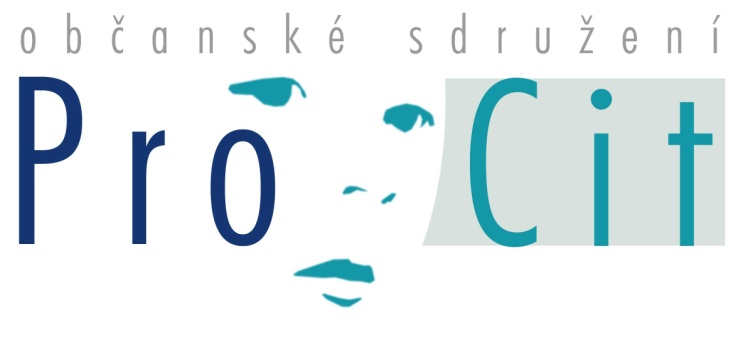 VEŘEJNÝ ZÁVAZEKObčanské sdružení ProCit, z.s. poskytuje od 1. 1. 2014 sociálně aktivizační služby pro rodiny s dětmiPosláním sociálních služeb - SOCIÁLNĚ AKTIVIZEČNÍCH SLUŽEB PRO RODINY S DĚTMI - je především všestranná podpora rodin s dětmi s psychickým handicapem, aby i tyto rodiny mohly žít spokojeným životem. Cílem sociálních služeb je zejména individuální odborná podpora a doprovázení rodiny, podpora její samostatnosti a zvyšování kvality života všech jejích členů. Cíle směrem k dětem s psychickým handicapem: naplnit základní potřeby dítěte s psychickým handicapem zajistit optimální rozvoj osobnosti dítěte s psychickým handicapem podpořit přirozenou socializaci dítěte s psychickým handicapem podpořit rozvoj samostatnosti dítěte s psychickým handicapem zajistit vzdělávání dítěte s psychickým handicapem, které odpovídá jeho potřebám Cíle směrem k rodičům dětí s psychickým handicapem: pomoci rodičům porozumět potřebám jejich dítěte podpořit rodiče v plnění jejich rodičovské role předcházet sociální izolaci rodičů dítěte s psychickým handicapem Cíle směrem k rodinám dětí s psychickým handicapem: přispět ke stabilizaci rodiny podpořit formování bezpečného a podnětného rodinného zázemí podpořit samostatnost rodiny a její sociální začlenění Cíle směrem ke společnosti: přispět k informovanosti širší veřejnosti i odborníků o dané problematice rozvíjet multidisciplinární spolupráci odborníků a institucí Zásady sociálních služeb Zájmy dítěte Základní zásadou je ochrana přirozeného a zdravého vývoje dítěte a ochrana jeho zájmů. Podpora rodiny směřuje proto zejména k formování co nejpříznivějších podmínek pro rozvoj osobnosti dítěte. Spolupráce Obsah služby vychází vždy ze spolupráce s rodinou. Na základě souhlasu rodiny se rozvíjí také spolupráce s dalšími odborníky a institucemi. Rodina je vždy aktivním objednatelem služby a aktivním partnerem spolupráce. Zplnomocnění Služba usiluje vždy o zplnomocnění všech členů rodiny a směřuje k rozvoji samostatnosti a autonomie rodiny. Důležitou zásadou je prevence závislosti klienta na sociální službě. Individuální přístup Cíle spolupráce i veškeré postupy, metody a formy práce jsou plánovány vždy na základě individuálních potřeb, možností, představ a zájmů jednotlivých členů rodiny.  Bezpečné prostředí Služba usiluje o důvěru klienta a utváří bezpečný prostor pro spolupráci. Bezplatnost Sociálně aktivizační služby pro rodiny s dětmi jsou podle zákona poskytovány zdarma. Rodiče mohou u některých aktivit hradit vedlejší náklady (nikdy však poskytované sociální služby). Zpravidla rodiče hradí některé konkrétní pomůcky a materiály pro přípravu specifických pomůcek pro práci s dítětem nebo u pobytových aktivit stravování a ubytování. V některých případech rodiče hradí také práci dalších lektorů (mimo poskytované služby, například lektor pro výuku plavání dětí s handicapem atd.) Diskrétnost Služby jsou poskytovány tak, aby chránily práva klienta a jeho soukromí. Služby jsou poskytovány podle platných právních předpisů. Rovnost Podpora je poskytována všem rodinám, bez ohledu na jejich národnost, etnickou nebo politickou příslušnost nebo společenský statut. Okruh osob, kterým je služba určena Sociálně aktivizační služby jsou určeny rodinám s dětmi do 26 let věku, s psychickým (mentálním) handicapem. Služby jsou určeny konkrétně rodinám s dětmi s diagnostikovanou poruchou autistického spektra (PAS) nebo s podezřením na poruchu autistického spektra nebo s podezřením na poruchu vývoje, která se podobá poruše autistického spektra, směrem k vážným poruchám komunikace a sociálních vztahů. Služby mohou být poskytovány rodinám v lokalitě města Plzně a v lokalitě Plzeňského kraje, vzdálené do 30 km od města Plzně. V případě vážných důvodů (zejména potřebnost zajištění sociálních služeb) lze ohledně lokality místa bydliště dojednat po poradě s dalšími odborníky (lékaři, pedagogy, sociálními pracovníky atd.) individuální výjimku a poskytovat služby v lokalitě vzdálené do 40 km od města Plzně.